Výročná konferencia konaná dňa:01.06.2023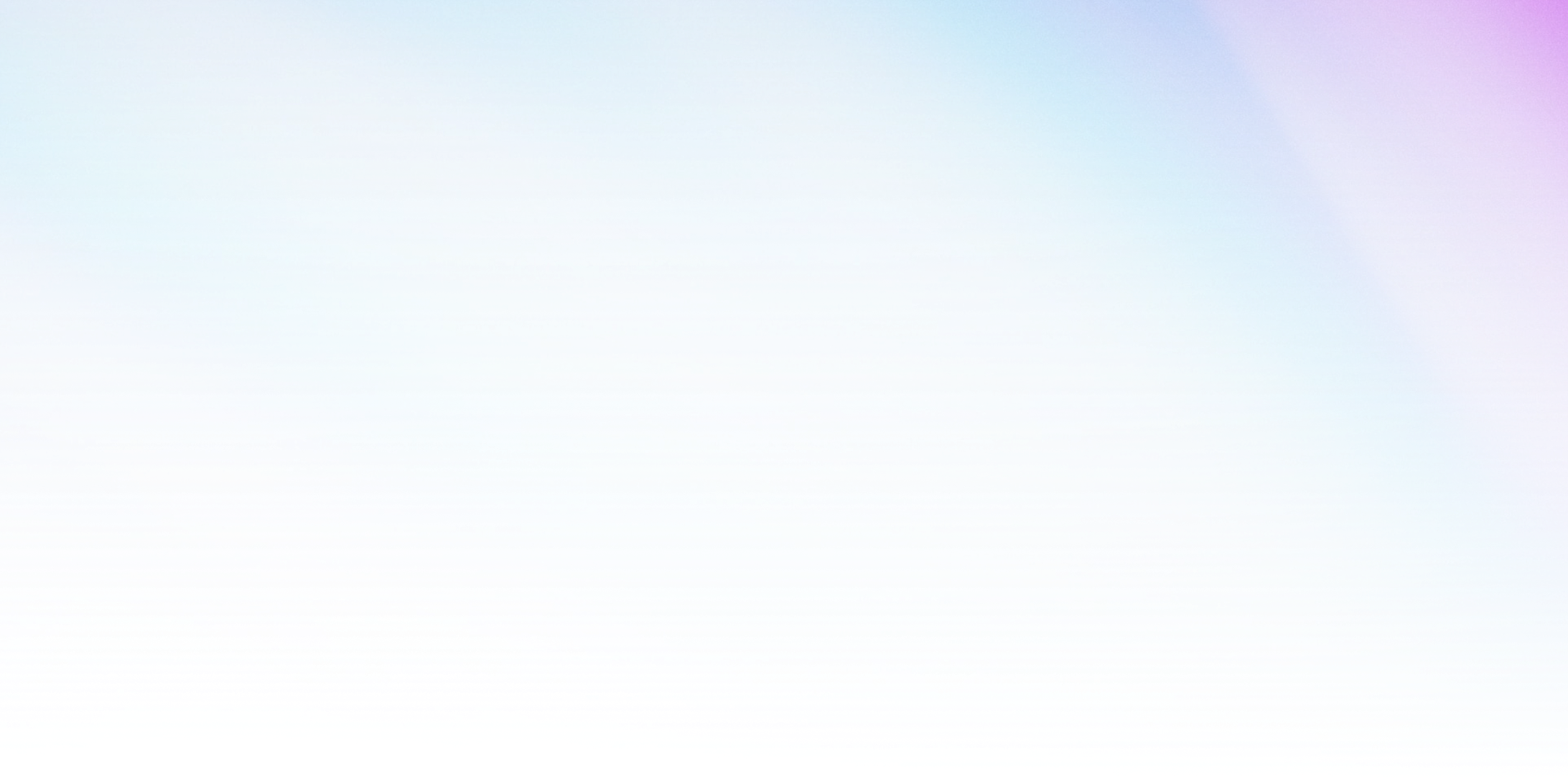 Miesto konania: Univerzálny dom tanca, Pekná cesta 2/A, 831 54 BratislavaZačiatok výročnej konferencie: 13:10Koniec výročnej konferencie: 15:33Program výročnej konferencie /VK/Otvorenie zasadnutia a privítanie hostíVoľba predsedu VK a predsedníctva VKVoľba predsedov a členov mandátovej komisie, návrhovej komisieVoľba skrutátorov, zapisovateľa, overovateľov zápisniceSpráva mandátovej komisieSchválenie programu rokovaniaVýročná správa sekcie tanečného športu 2022Schválenie návrhu rozpočtu na rok 2023 a plánu činnosti sekcie tanečného športu na rok 2023Zmeny materiálov prislúchajúcich do výlučnej kompetencie VK (Finančný poriadok)RôzneZáverBody programuOtvorenie zasadnutia a privítanie hostíPredseda výboru sekcie TŠ Slovenského zväzu tanečných športov (ďalej „SZTŠ“) a prezident SZTŠ Peter Ivanič privítal prítomných členov a hosťa. Voľba predsedu VK a predsedníctva VKNávrh predsedu VK: Peter IvaničVýsledok hlasovania: 		za: 1950 proti: 0 zdržal: 0Návrh predsedníctva VK: Petr Horáček, Peter IvaničVýsledok hlasovania: 		za: 1950 proti: 0 zdržal: 0Voľba predsedov a členov mandátovej komisie, návrhovej komisieNávrh Mandátová komisia:Predseda:	Miroslav Víťazka Členka: 	Stella Víťazková Výsledok hlasovania: 		za: 1950 proti: 0 zdržal: 0Návrhová komisia: Predseda: 	Matej ChrenČlenovia : neboli navrhnutíVýsledok hlasovania: 		za: 1950 proti: 0 zdržal: 0Voľba skrutátora , zapisovateľa, overovateľov zápisniceSkrutátor : Milan Špánik ml. Výsledok hlasovania: 		za: 1950 proti: 0 zdržal: 0Zapisovateľka: Miroslava PorubänováVýsledok hlasovania: 		za: 1950 proti: 0 zdržal: 0Overovatelia zápisnice: Petr  Horáček, Martin ŠrámkaVýsledok hlasovania: 		za: 1950 proti: 0 zdržal: 0Správa mandátovej komisieCelkový počet možných hlasov sekcie TŠ:2963Nadpolovičná väčšina možných hlasov: 1482 Počet prítomných hlasov: 1950Nadpolovičná väčšina prítomných hlasov: 9762/3 väčšina prítomných hlasov: 1300 členov01.06.2023 o 13:10 došlo k zrátaniu hlasov skrutátorom pre overenie počtu prítomných hlasov.Výročná konferencia sekcie TŠ SZTŠ je  uznášania schopná.Schválenie programu rokovaniaProgram rokovania sekcie Tanečný šport (ďalej „TŠ“) bol pozmenený o návrh pána Martina Šrámku rozdeliť diskusiu a hlasovanie o bode číslo 8 programu nasledovne (z dôvodu, že nebol predložený Plán činnosti sekcie TŠ):schválenie návrhu rozpočtu na rok 2023plán činnosti sekcie tanečného športu na rok 2023Výsledok hlasovania: 		za:1950 proti: 0 zdržal: 0Program VK sekcie TŠ SZTŠ bol schválený.Výročná správa sekcie tanečného športu 202220230531_vyrocna-sprava-za-rok-2022.pdf (szts.sk)Peter Ivanič poinformoval o činnosti a aktivitách za rok 2022, predstavil očakávané aktivity zväzu a sekcie TŠ na medzinárodnej úrovni, konkrétne: Majstrovstvá Európy 10 tancov mládež, Košice OpenMajstrovstvá sveta  10 tancov Do 21 rokov, ŠamorínVýstava k 100. výročiu československého tanca v Olympijskom múzeu.K bodu 7 sa vyjadril Martin Šrámka, ktorý upozornil na neskoré zverejňovanie zápisníc súťažného úseku. Uviedol tiež, že bol na zasadnutí  SÚ 18.2.2023, kde sa losovali rozhodcovia na MSR LAT,  a nebol uvedený v zápise. Pavel Imre vysvetlil, že zápisnice SÚ neboli včas spracované z časových dôvodov. Uznal, že sa oneskoril so zverejnením. Informoval, že sa počas sedení riešila bežná agenda súťažného úseku – losovanie, zmeny súťažného poriadku. Informoval prítomných, že pri zmene počítača mal problém nájsť jednu zo zápisníc, čoho dôsledkom bolo neskoré zverejnenie. Do diskusie sa zapojila Stella Víťazková, ktorá sa vyjadrila, že od septembra 2023 bude za tvorbu zápisníc súťažného úseku zodpovedná ona, pričom sa bude dbať na dodržiavanie hraničných termínov ich zverejňovania. Pán Martin Šrámka pochválil vzdelávací úsek za dochvíľnosť v súvislosti s vyššie uvedenou situáciou. Pán Matej Chren poďakoval  členom vzdelávacieho úseku. Pán Pavel Imre poďakoval členom súťažného úseku. Prezident pochválil všetkých členov výboru. Uznesenie 1: Prítomní účastníci výročnej konferencie sekcie TŠ schvaľujú výročnú správu o činnosti sekcie.Výsledok hlasovania: 		za: 1950 proti: 0 zdržal: 0Schválenie návrhu rozpočtu na rok 2023 a plánu činnosti sekcie tanečného športu na rok 2023K rozpočtu na rok 202320230504_2023-rozpocet.xlsx (live.com)Predseda sekcie a vedúci úseku medzinárodných vzťahov detailne oboznámili prítomných delegátov o jednotlivých položkách návrhu sekčného rozpočtu na rok 2023, v kontexte rozpočtu celozväzového.Špánik Milan ml. žiadal o zvýšenie príspevku na SOCH vzhľadom na finančnú náročnosť. Nasledovala krátka diskusia . Uznesenie 2: V prípade ak z kapitoly športová reprezentácia sekcie TŠ zostane hospodársky prebytok ,časť tohto prebytku bude určená na navýšenie príspevku pre SOCH. Maximálna výška príspevku je 4000 eur. Výsledok hlasovania: 		za:1664 proti: 131 zdržal: 155Návrh bol prijatý. Hlasovanie o rozpočte sekcie TŠ s uznesenímVýsledok hlasovania: 		za: 1819 proti: 0 zdržal: 131K plánu činnosti sekcie tanečného športu na rok 2023VK sekcie TŠ zaväzuje výbor sekcie zverejniť plán činnosti na webovej stránke do 30.6.2023.Výsledok hlasovania: 		za: 1950proti: 0 zdržal: 0Zmeny materiálov prislúchajúcich do výlučnej kompetencie VK (Finančný poriadok)Delegáti VK boli oboznámení s návrhom finančného poriadku. Paradance sport:Prezident oboznámil prítomných delegátov, že sekcia TŠ od januára 2023 zastrešuje aj zdravotne znevýhodnených športovcov pod názvom „Paradance sport“. Bol zvolený anglický názov, aby sme do budúcna vedeli pracovať s celou škálou handicapovaných športovcov. Aktuálne funguje  Paradance sport len ako „tanečný šport na vozíku“. Sekčná príloha finančného poriadku bola rozšírená o poplatky pre Paradance sport.Výsledok hlasovania: 		za: 1950 proti: 0 zdržal: 0VK sekcie TŠ k návrhu mala pripomienky:Hodinová sadzba pre rozhodcov, sčitateľov, vedúcich súťaží navýšenie honoráru o 5 eur.Výsledok hlasovania: 		za: 1854 proti: 96 zdržal: 0Kvetoslava Štrbová otvorila diskusiu o jednotlivých poplatkoch v spojitosti so súťažným kalendárom a ich zrušení. Navrhla zrušenie poplatkov: poplatok za oneskorenie nahlásenie termínu - poplatok 10 eurschválenie presunu termínu - Poplatok 20 eurPo diskusii s prítomnými členmi  sa poplatok za odvolanie súťaže v termíne kratšom ako 60 dní zvyšuje  z 50 eur na 100 eur.Výsledok hlasovania: 		za: 1950 proti: 0 zdržal: 0V nadväznosti na zvýšenie honorárov funkcionárov súťaží, a s tým spojené výrazné navýšenie výdavkov organizátorov, prítomní diskutovali o zvýšení štartovného poplatku pre všetky kategórie a disciplíny o 5 eur:Deti z 10eur na 15eurJuniori z 15eur na 20eurFormácie z 25eur  na 30eurVýsledok hlasovania: 		za: 1606 proti: 96 zdržal: 248RôzneEtický kódex – bod 12. súťažný poriadok 
Na základe návrhu Martina Šrámku v bode rôzne, bola otvorená diskusia ku téme Etického kódexu a disciplinárnych priestupkov vychádzajúcich zo súťažného poriadku sekcie TŠ. K tejto téme predložil pán Dušan Paška informáciu o disciplinárnom konaní voči jeho osobe, pričom poukázal na zásadné chyby zo strany súťažného úseku. Nebolo mu riadne doručené žiadne uznesenie Súťažného úseku v disciplinárnom konaní voči jeho osobe, rovnako nebola včas zverejnená zápisnica súťažného úseku. Prítomných informoval, že o týchto ako aj ďalších zásadných procedurálnych chybách Súťažného úseku oboznámil prezidenta SZTŠ listom, pričom vyjadril pochybnosť o právoplatnosti disciplinárneho trestu. K tejto diskusii sa pridal aj kontrolór pán Miroslav Balún, ktorý rovnako upozornil, že došlo ku pochybeniu na strane súťažného úseku, a zdôraznil, že v takýchto rozhodovaniach to môže do budúcnosti spôsobiť nebezpečný precedens. V nadväznosti na to Dušan Paška poukázal na zásadnejší problém zoskupovania klubov, trénerov a rozhodcov, ktorí vzájomnou spoluprácou výrazne ovplyvňujú výsledky súťaží, a sú pre spravodlivé výsledky súťaží oveľa nebezpečnejší. Martin Šrámka doplnil, že na sociálnych sieťach sa objavujú fotografie zo sústredení viacerých skupín, následne hodnotenia týchto trénerov/rozhodcov  počas súťaží jasne hovoria o ich kooperácií. Do diskusie sa pridala pani Stella Víťazková, ktorá s týmto názorom súhlasila, a rovnako vyjadrila znepokojenie nad vznikajúcimi skupinami. Následne konštatovala, že je veľmi náročné realizovať objektívne prešetrovanie  týchto skutočností.Dušan Paška ďalej diskutoval o téme „home judging“, pričom z diskusie vznikol návrh aby bol výbor sekcie TŠ poverený v spolupráci so súťažným úsekom, vypustiť termín „home judging“ z legislatívy sekcie tanečného športu. Výsledok hlasovania: 		za:373 proti: 629 zdržal: 948Návrh nebol schválený.Spôsob výberu organizátora Návrh, aby Výbor sekcie TŠ po vyhodnotení konkurzu na organizátora MSR, SLP v prílohe zápisnice zverejňoval aj prihlášky do konkurzu. Výsledok hlasovania: 		za:1658  proti: 0 zdržal: 292ZáverVedúci sekcie sa  poďakoval delegátom za ústretovosť a účasť  a uzavrel zasadnutie výročnej konferencie sekcie TŠ SZTŠ.V Bratislave dňa  01.06.2023Predsedajúci: Peter Ivanič					v.r.Zapísala: Miroslava Porubänová				v.r.Overil: Petr Horáček					v.r.Martin Šrámka					v.r.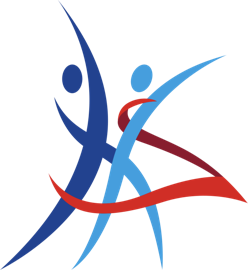 ZÁPISNICAz výročnej konferencie sekcie Tanečné športu SZTŠ